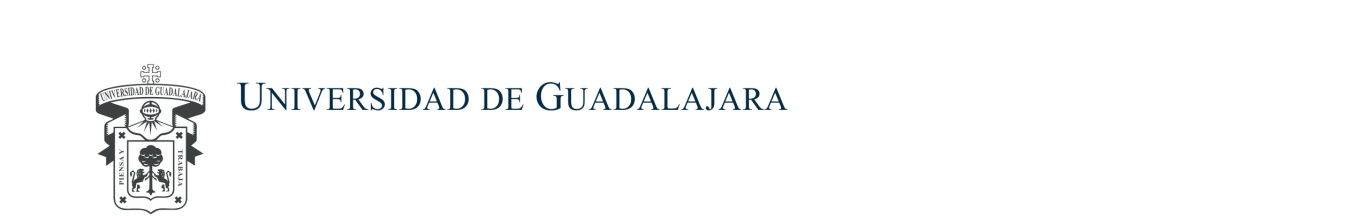 CARTA DE RECOMENDACIÓN ACADÉMICAEstimado especialista, la información de este documento trata sobre su recomendación del candidato a la Especialidad en Endodoncia a la presente Universidad; sus comentarios son importantes y confidenciales, por lo tanto, se le solicita entregue al sustentante en un sobre cerrado, asegurado con su firma. Anote los datos que se lo solicitan:Marque con una “X” del 1 al 5, de acuerdo a la siguiente escala: 1. Pésima 2. Mala 3. Regular 4. Buena 5. ExcelenteObservaciones finales En este espacio realizar comentarios sobre el aspirante, acordes a definir el papel del posgrado en el desempeño profesional del alumno. ______________________________________________________________________________________________________________________________________________________________________________________________________________________________________________________________________________________________________________________________________________________________________________________________________________________________________________________________________________Nombre, firma y fecha________________________________Nombre del sustentante: _________________________________Nombre del académico: _________________________________Puesto: _________________________________Institución: _________________________________Teléfono: _________________________________E-mail: _________________________________Tiempo de conocer al candidato: _________________________________Tipo de relación: _________________________________ASPECTO A EVALUAR12345Motivación para el estudioFormación académica Capacidad intelectualExpresión oral Expresión EscritaOrganizaciónTrabajo en equipoResponsabilidad IniciativaÉticaIntegridadDeterminación LiderazgoCapacidad de relacionarse con pacientesCapacidad de relacionarse con profesores 